Univerzita Karlova v PrazePrávnická fakultamagisterský studijní programPrávo a právní vědase studijním oboremPrávoA – Žádost o akreditaci – základní evidenční údaje (bakalářské a magisterské SP)A – Žádost o akreditaci – základní evidenční údaje (bakalářské a magisterské SP)A – Žádost o akreditaci – základní evidenční údaje (bakalářské a magisterské SP)A – Žádost o akreditaci – základní evidenční údaje (bakalářské a magisterské SP)A – Žádost o akreditaci – základní evidenční údaje (bakalářské a magisterské SP)A – Žádost o akreditaci – základní evidenční údaje (bakalářské a magisterské SP)A – Žádost o akreditaci – základní evidenční údaje (bakalářské a magisterské SP)A – Žádost o akreditaci – základní evidenční údaje (bakalářské a magisterské SP)A – Žádost o akreditaci – základní evidenční údaje (bakalářské a magisterské SP)A – Žádost o akreditaci – základní evidenční údaje (bakalářské a magisterské SP)A – Žádost o akreditaci – základní evidenční údaje (bakalářské a magisterské SP)A – Žádost o akreditaci – základní evidenční údaje (bakalářské a magisterské SP)A – Žádost o akreditaci – základní evidenční údaje (bakalářské a magisterské SP)A – Žádost o akreditaci – základní evidenční údaje (bakalářské a magisterské SP)A – Žádost o akreditaci – základní evidenční údaje (bakalářské a magisterské SP)A – Žádost o akreditaci – základní evidenční údaje (bakalářské a magisterské SP)A – Žádost o akreditaci – základní evidenční údaje (bakalářské a magisterské SP)A – Žádost o akreditaci – základní evidenční údaje (bakalářské a magisterské SP)A – Žádost o akreditaci – základní evidenční údaje (bakalářské a magisterské SP)A – Žádost o akreditaci – základní evidenční údaje (bakalářské a magisterské SP)A – Žádost o akreditaci – základní evidenční údaje (bakalářské a magisterské SP)A – Žádost o akreditaci – základní evidenční údaje (bakalářské a magisterské SP)A – Žádost o akreditaci – základní evidenční údaje (bakalářské a magisterské SP)A – Žádost o akreditaci – základní evidenční údaje (bakalářské a magisterské SP)A – Žádost o akreditaci – základní evidenční údaje (bakalářské a magisterské SP)A – Žádost o akreditaci – základní evidenční údaje (bakalářské a magisterské SP)A – Žádost o akreditaci – základní evidenční údaje (bakalářské a magisterské SP)A – Žádost o akreditaci – základní evidenční údaje (bakalářské a magisterské SP)Vysoká školaVysoká školaUniverzita Karlova v PrazeUniverzita Karlova v PrazeUniverzita Karlova v PrazeUniverzita Karlova v PrazeUniverzita Karlova v PrazeUniverzita Karlova v PrazeUniverzita Karlova v PrazeUniverzita Karlova v PrazeUniverzita Karlova v PrazeUniverzita Karlova v PrazeUniverzita Karlova v PrazeUniverzita Karlova v PrazeUniverzita Karlova v PrazeUniverzita Karlova v PrazeUniverzita Karlova v PrazeUniverzita Karlova v PrazeUniverzita Karlova v PrazeUniverzita Karlova v PrazeUniverzita Karlova v PrazeUniverzita Karlova v PrazeUniverzita Karlova v PrazeUniverzita Karlova v PrazeUniverzita Karlova v PrazeUniverzita Karlova v PrazeUniverzita Karlova v PrazeUniverzita Karlova v PrazeSoučást vysoké školySoučást vysoké školyPrávnická fakultaPrávnická fakultaPrávnická fakultaPrávnická fakultaPrávnická fakultaPrávnická fakultaPrávnická fakultaPrávnická fakultaPrávnická fakultaPrávnická fakultaPrávnická fakultaPrávnická fakultaPrávnická fakultaPrávnická fakultaPrávnická fakultaPrávnická fakultaPrávnická fakultaPrávnická fakultaPrávnická fakultaPrávnická fakultaPrávnická fakultast. dobast. dobast. dobatitultitulNázev studijního programuNázev studijního programuPrávo a právní vědaPrávo a právní vědaPrávo a právní vědaPrávo a právní vědaPrávo a právní vědaPrávo a právní vědaPrávo a právní vědaPrávo a právní vědaPrávo a právní vědaPrávo a právní vědaPrávo a právní vědaPrávo a právní vědaSTUDPROGSTUDPROGSTUDPROGSTUDPROGM6805M6805M6805M6805M6805555Mgr.Mgr.Původní název SPPůvodní název SPplatnost předchozí akred.platnost předchozí akred.platnost předchozí akred.platnost předchozí akred.platnost předchozí akred.platnost předchozí akred.platnost předchozí akred.platnost předchozí akred.22. 2. 201122. 2. 201122. 2. 201122. 2. 201122. 2. 201122. 2. 201122. 2. 201122. 2. 201122. 2. 201122. 2. 201122. 2. 2011Typ žádostiTyp žádostiudělení akreditaceudělení akreditaceudělení akreditaceudělení akreditaceprodloužení akreditace xprodloužení akreditace xprodloužení akreditace xrozšíření akreditace:rozšíření akreditace:rozšíření akreditace:rozšíření akreditace:o nový studijní oboro nový studijní oboro nový studijní oboro formu studiao formu studiao formu studiao formu studiao formu studiao formu studiao formu studiao formu studiana institucina institucina institucina instituciTyp studijního programuTyp studijního programubakalářskýbakalářskýbakalářskýbakalářskýmagisterský xmagisterský xmagisterský xnavazující magisterskýnavazující magisterskýnavazující magisterskýnavazující magisterskýnavazující magisterskýnavazující magisterskýnavazující magisterskýnavazující magisterskýrigorózní řízenírigorózní řízenírigorózní řízenírigorózní řízenírigorózní řízenírigorózní řízenírigorózní řízenírigorózní řízeníKKOVKKOVISCED97Forma studiaForma studiaprezenční xprezenční xprezenční xprezenční xkombinovanákombinovanákombinovanádistančnídistančnídistančnídistančnídistančnídistančnídistančnídistančníano/neano/neano/neano/netitultitultitultitulKKOVKKOVISCED97Název studijního oboruNázev studijního oboruPrávoPrávoPrávoPrávoPrávoPrávoPrávoPrávoPrávoPrávoPrávoPrávoPrávoPrávoPrávoANOANOANOANOJUDr.JUDr.JUDr.JUDr.6805T0036805T003380Původní název studijního oboruPůvodní název studijního oboruJazyk výukyčeskýčeskýčeskýčeskýčeskýčeskýčeskýVarianta studiaVarianta studiaVarianta studiajednooborové xjednooborové xjednooborové xjednooborové xdvouoborovédvouoborovédvouoborovédvouoborovédvouoborovédvouoborovédvouoborovéjednooborové a dvouoborovéjednooborové a dvouoborovéjednooborové a dvouoborovéjednooborové a dvouoborovéjednooborové a dvouoborovéjednooborové a dvouoborovéNázev studijního programu v anglickém jazyceNázev studijního programu v anglickém jazyceNázev studijního programu v anglickém jazyceNázev studijního programu v anglickém jazyceNázev studijního programu v anglickém jazyceLaw and JurisprudenceLaw and JurisprudenceLaw and JurisprudenceLaw and JurisprudenceLaw and JurisprudenceLaw and JurisprudenceLaw and JurisprudenceLaw and JurisprudenceLaw and JurisprudenceLaw and JurisprudenceLaw and JurisprudenceLaw and JurisprudenceLaw and JurisprudenceLaw and JurisprudenceLaw and JurisprudenceLaw and JurisprudenceLaw and JurisprudenceLaw and JurisprudenceLaw and JurisprudenceLaw and JurisprudenceLaw and JurisprudenceLaw and JurisprudenceLaw and JurisprudenceNázev studijního oboru v anglickém jazyceNázev studijního oboru v anglickém jazyceNázev studijního oboru v anglickém jazyceNázev studijního oboru v anglickém jazyceNázev studijního oboru v anglickém jazyceLawLawLawLawLawLawLawLawLawLawLawLawLawLawLawLawLawLawLawLawLawLawLawNázev studijního programu v českém jazyceNázev studijního programu v českém jazyceNázev studijního programu v českém jazyceNázev studijního programu v českém jazyceNázev studijního programu v českém jazycePrávo a právní vědaPrávo a právní vědaPrávo a právní vědaPrávo a právní vědaPrávo a právní vědaPrávo a právní vědaPrávo a právní vědaPrávo a právní vědaPrávo a právní vědaPrávo a právní vědaPrávo a právní vědaPrávo a právní vědaPrávo a právní vědaPrávo a právní vědaPrávo a právní vědaPrávo a právní vědaPrávo a právní vědaPrávo a právní vědaPrávo a právní vědaPrávo a právní vědaPrávo a právní vědaPrávo a právní vědaPrávo a právní vědaNázev studijního oboru v českém jazyceNázev studijního oboru v českém jazyceNázev studijního oboru v českém jazyceNázev studijního oboru v českém jazyceNázev studijního oboru v českém jazycePrávoPrávoPrávoPrávoPrávoPrávoPrávoPrávoPrávoPrávoPrávoPrávoPrávoPrávoPrávoPrávoPrávoPrávoPrávoPrávoPrávoPrávoPrávo(Předpokládaný) počet přijímaných(Předpokládaný) počet přijímaných(Předpokládaný) počet přijímaných(Předpokládaný) počet přijímaných720 Počet studentů k datu podání žádostiPočet studentů k datu podání žádostiPočet studentů k datu podání žádostiPočet studentů k datu podání žádostiPočet studentů k datu podání žádosti419541954195419541954195419541954195419541954195419541954195419541954195Garant studijního programu (návrh)Garant studijního programu (návrh)Garant studijního programu (návrh)Garant studijního programu (návrh)Prof. JUDr. Marie Karfíková, CSc.Prof. JUDr. Marie Karfíková, CSc.Prof. JUDr. Marie Karfíková, CSc.Prof. JUDr. Marie Karfíková, CSc.Prof. JUDr. Marie Karfíková, CSc.Prof. JUDr. Marie Karfíková, CSc.Prof. JUDr. Marie Karfíková, CSc.Prof. JUDr. Marie Karfíková, CSc.Prof. JUDr. Marie Karfíková, CSc.Prof. JUDr. Marie Karfíková, CSc.Prof. JUDr. Marie Karfíková, CSc.Prof. JUDr. Marie Karfíková, CSc.Prof. JUDr. Marie Karfíková, CSc.Prof. JUDr. Marie Karfíková, CSc.Prof. JUDr. Marie Karfíková, CSc.Prof. JUDr. Marie Karfíková, CSc.Prof. JUDr. Marie Karfíková, CSc.Prof. JUDr. Marie Karfíková, CSc.Prof. JUDr. Marie Karfíková, CSc.Prof. JUDr. Marie Karfíková, CSc.Prof. JUDr. Marie Karfíková, CSc.Prof. JUDr. Marie Karfíková, CSc.Prof. JUDr. Marie Karfíková, CSc.Prof. JUDr. Marie Karfíková, CSc.Zpracovatel návrhuZpracovatel návrhuZpracovatel návrhuZpracovatel návrhuProf. JUDr. Jan Kuklík, DrSc.Prof. JUDr. Jan Kuklík, DrSc.Prof. JUDr. Jan Kuklík, DrSc.Prof. JUDr. Jan Kuklík, DrSc.Prof. JUDr. Jan Kuklík, DrSc.Prof. JUDr. Jan Kuklík, DrSc.Prof. JUDr. Jan Kuklík, DrSc.Prof. JUDr. Jan Kuklík, DrSc.Prof. JUDr. Jan Kuklík, DrSc.Prof. JUDr. Jan Kuklík, DrSc.Prof. JUDr. Jan Kuklík, DrSc.Prof. JUDr. Jan Kuklík, DrSc.Prof. JUDr. Jan Kuklík, DrSc.Prof. JUDr. Jan Kuklík, DrSc.Prof. JUDr. Jan Kuklík, DrSc.Prof. JUDr. Jan Kuklík, DrSc.Prof. JUDr. Jan Kuklík, DrSc.Prof. JUDr. Jan Kuklík, DrSc.Prof. JUDr. Jan Kuklík, DrSc.Prof. JUDr. Jan Kuklík, DrSc.Prof. JUDr. Jan Kuklík, DrSc.Prof. JUDr. Jan Kuklík, DrSc.Prof. JUDr. Jan Kuklík, DrSc.Prof. JUDr. Jan Kuklík, DrSc.Kontaktní osoba z fakultyKontaktní osoba z fakultyKontaktní osoba z fakultyKontaktní osoba z fakultyProf. JUDr. Jan Kuklík, DrSc., kuklik@prf.cuni.czProf. JUDr. Jan Kuklík, DrSc., kuklik@prf.cuni.czProf. JUDr. Jan Kuklík, DrSc., kuklik@prf.cuni.czProf. JUDr. Jan Kuklík, DrSc., kuklik@prf.cuni.czProf. JUDr. Jan Kuklík, DrSc., kuklik@prf.cuni.czProf. JUDr. Jan Kuklík, DrSc., kuklik@prf.cuni.czProf. JUDr. Jan Kuklík, DrSc., kuklik@prf.cuni.czProf. JUDr. Jan Kuklík, DrSc., kuklik@prf.cuni.czKontaktní osoba RUKKontaktní osoba RUKKontaktní osoba RUKKontaktní osoba RUKKontaktní osoba RUKKontaktní osoba RUKKontaktní osoba RUKKontaktní osoba RUKKamila Klabalová, 224 491 264, kamila.klabalova@ruk.cuni.czKamila Klabalová, 224 491 264, kamila.klabalova@ruk.cuni.czKamila Klabalová, 224 491 264, kamila.klabalova@ruk.cuni.czKamila Klabalová, 224 491 264, kamila.klabalova@ruk.cuni.czKamila Klabalová, 224 491 264, kamila.klabalova@ruk.cuni.czKamila Klabalová, 224 491 264, kamila.klabalova@ruk.cuni.czKamila Klabalová, 224 491 264, kamila.klabalova@ruk.cuni.czKamila Klabalová, 224 491 264, kamila.klabalova@ruk.cuni.czAdresa www stránkyAdresa www stránkyAdresa www stránkyhttp://is.cuni.cz/akreditace/login.phphttp://is.cuni.cz/akreditace/login.phphttp://is.cuni.cz/akreditace/login.phphttp://is.cuni.cz/akreditace/login.phphttp://is.cuni.cz/akreditace/login.phphttp://is.cuni.cz/akreditace/login.phphttp://is.cuni.cz/akreditace/login.phphttp://is.cuni.cz/akreditace/login.phphttp://is.cuni.cz/akreditace/login.phppřístupový login a heslopřístupový login a heslopřístupový login a heslopřístupový login a heslopřístupový login a heslopřístupový login a heslopřístupový login a heslopřístupový login a heslouživatel: heslo: uživatel: heslo: uživatel: heslo: uživatel: heslo: uživatel: heslo: uživatel: heslo: uživatel: heslo: uživatel: heslo: Projednání akademickými orgányProjednání akademickými orgányProjednání akademickými orgányProjednáno AS fakultyProjednáno AS fakultyProjednáno AS fakultyProjednáno AS fakultySchváleno VR fakultySchváleno VR fakultySchváleno VR fakultySchváleno VR fakultySchváleno VR fakultyProjednáno KRProjednáno KRProjednáno KRProjednáno KRProjednáno KRProjednáno KRProjednáno KRProjednáno VR UKProjednáno VR UKProjednáno VR UKProjednáno VR UKProjednáno VR UKProjednáno VR UKProjednáno VR UKProjednáno VR UKProjednáno VR UKDen projednání/schváleníDen projednání/schváleníDen projednání/schváleníB – Charakteristika studijního programu / oboruB – Charakteristika studijního programu / oboruVysoká školaUniverzita Karlova v Praze Součást vysoké školyPrávnická fakulta Název studijního programuPrávo a právní vědaNázev studijního oboruPrávoZaměření na přípravu k výkonu regulovaného povoláníCharakteristika studijního oboruCharakteristika studijního oboruPětiletý nedělený magisterský studijní program právo a právní věda.Pětiletý nedělený magisterský studijní program právo a právní věda.Profil absolventa studijního oboru a cíle studiaProfil absolventa studijního oboru a cíle studiaAbsolvent získává teoretický a praktický základ všech základních oborů českého práva v kontextu mezinárodního a evropského práva, v mezinárodním srovnání a v širších společenskovědních souvislostech. Vzdělání lze uplatnit jak v tradičních právnických povoláních soudce, státního zástupce, advokáta či notáře, tak i v řadě jiných oborů veřejné i soukromé sféry. V rámci studijního programu se studenti soustředí též na cizí jazyky, zejména na odbornou terminologii a na zvládnutí moderních technologií. Kromě teoretického vědního základu jednotlivých právních oborů se stále větší důraz klade na využívání výukových metod založených na rozboru konkrétních případů, na aplikaci teoretických poznatků a na spolupráci s právní praxí.Absolvent získává teoretický a praktický základ všech základních oborů českého práva v kontextu mezinárodního a evropského práva, v mezinárodním srovnání a v širších společenskovědních souvislostech. Vzdělání lze uplatnit jak v tradičních právnických povoláních soudce, státního zástupce, advokáta či notáře, tak i v řadě jiných oborů veřejné i soukromé sféry. V rámci studijního programu se studenti soustředí též na cizí jazyky, zejména na odbornou terminologii a na zvládnutí moderních technologií. Kromě teoretického vědního základu jednotlivých právních oborů se stále větší důraz klade na využívání výukových metod založených na rozboru konkrétních případů, na aplikaci teoretických poznatků a na spolupráci s právní praxí.Charakteristika změny od předchozí akreditaceCharakteristika změny od předchozí akreditaceInformační a technické zabezpečení studijního programuInformační a technické zabezpečení studijního programuInformační systém UK, vlastní pracoviště počítačové techniky, 156 počítačových pracovních stanic pro studenty, celá fakultní síť, v rámci které jsou všechny stanice propojeny, čítala v roce 2009 412 lokálních stanic, bezdrátová síť eduroam.Vlastní fakultní knihovna, V roce 2009 činil knižní fond 172.043 svazků. Knihy a periodika tvoří 66 procent fondu. K dispozici jsou všechny tituly povinné a doporučené literatury pro povinné a povinně volitelné předměty.Fakulta má celkem 39 odborných databází přístupných pro studenty a učitele fakulty, včetně Aspi, Hein On Line, Kluiwer, Westlaw, Oxford Journals apod.Informační systém UK, vlastní pracoviště počítačové techniky, 156 počítačových pracovních stanic pro studenty, celá fakultní síť, v rámci které jsou všechny stanice propojeny, čítala v roce 2009 412 lokálních stanic, bezdrátová síť eduroam.Vlastní fakultní knihovna, V roce 2009 činil knižní fond 172.043 svazků. Knihy a periodika tvoří 66 procent fondu. K dispozici jsou všechny tituly povinné a doporučené literatury pro povinné a povinně volitelné předměty.Fakulta má celkem 39 odborných databází přístupných pro studenty a učitele fakulty, včetně Aspi, Hein On Line, Kluiwer, Westlaw, Oxford Journals apod.C – Pravidla pro vytváření studijních plánů a státní závěrečná zkouškaC – Pravidla pro vytváření studijních plánů a státní závěrečná zkouškaC – Pravidla pro vytváření studijních plánů a státní závěrečná zkouškaC – Pravidla pro vytváření studijních plánů a státní závěrečná zkouškaC – Pravidla pro vytváření studijních plánů a státní závěrečná zkouškaC – Pravidla pro vytváření studijních plánů a státní závěrečná zkouškaC – Pravidla pro vytváření studijních plánů a státní závěrečná zkouškaC – Pravidla pro vytváření studijních plánů a státní závěrečná zkouškaVysoká školaVysoká školaUniverzita Karlova v PrazeUniverzita Karlova v PrazeUniverzita Karlova v PrazeUniverzita Karlova v PrazeUniverzita Karlova v PrazeUniverzita Karlova v PrazeSoučást vysoké školySoučást vysoké školyPrávnická fakultaPrávnická fakultaPrávnická fakultaPrávnická fakultaPrávnická fakultaPrávnická fakultaNázev studijního programuNázev studijního programuPrávo a právní vědaPrávo a právní vědaPrávo a právní vědaPrávo a právní vědaPrávo a právní vědaPrávo a právní vědaNázev studijního oboruNázev studijního oboruPrávoPrávoPrávoPrávoPrávoPrávokódnázev předměturozsahzpůsobzak.druh před.kred.korekvizitydopor. úsek st.Předměty povinnéHP0681Teorie práva I2/2ZP4I.HP0682Teorie práva II2/2ZkP6HP0681*I.HP0891České a československé právní dějiny I2/1ZP4I.HP0892České a československé právní dějiny II2/1 ZkP6HP0891*I.HP0401Římské právo a základy novodobého práva soukromého I2/1Z P4I.HP0402Římské právo a základy novodobého práva soukromého II2/1ZkP6HP0401*I.HP0071Dějiny práva evropských zemí a USA4/0ZkP6I.HP0631Politologie2/1ZkP6I.HP1161Státověda2/2ZkP6I.HP0591Teorie národního hospodářství I 2/1ZP4I.HP0592Teorie národního hospodářství II2/2Z+ZkP6HP0591*II.HP1171Ústavní právo a státověda I2/2KZP5I.HP1172Ústavní právo a státověda II2/2ZkP6HP1161* HP1171*II.HP0271Občanské právo hmotné I2/1ZP4HP0892II.HP0272Občanské právo hmotné II2/1ZkP6HP0271*HP0402* HP0682*II.HP0273Občanské právo hmotné III2/1ZP4HP0272III.HP0277Občanské právo hmotné IV2/2Zk P6HP0272* HP0273*III.HP0281Občanské právo procesní I2/1ZP4HP0682HP1172II.HP0282Občanské právo procesní II2/2ZP4HP0281III.HP0285Občanské právo procesní III2/2Zk P6HP0281* HP0282*III.HP1000Občanské právo hmotné a procesní – KLP0/0KLPP4HP0277* HP0285*IV.HP0851Mezinárodní právo veřejné I2/2 ZP4HP1171II.HP0852Mezinárodní právo veřejné II2/2 ZkP6HP0851*II.HP0641Pracovní právo I2/2ZP4HP0402HP0682HP1172HP1322HP0271II.HP0642Pracovní právo II2/2ZkP6HP0641*III.HP1322Evropské právo I 2/1ZP4HP1171II.HP1323Evropské právo II2/2ZkP6HP0851*HP1322*II.HP0291Obchodní právo I2/0ZP1HP0271II.HP0292Obchodní právo II2/2ZP4HP1172HP0291III.HP0296Obchodní právo III2/2ZkP6HP0272* HP0291* HP0292*III.HP3000Obchodní právo – KLP0/0KLPP4HP0296*IV.HP0261Mezinárodní právo soukromé a právo mezinárodního obchodu I2/1ZP4HP0292HP0852IV.HP0262Mezinárodní právo soukromé a právo mezinárodního obchodu II2/1ZkP6HP0277* HP0261* HP1323*IV.HP0761Trestní právo I2/2ZP4HP0402HP0892HP0682HP1172HP0852HP0701III.HP0762Trestní právo II2/2ZP4HP0761III.HP0763Trestní právo III2/2Z+ZkP6HP0761* HP0762*IV.HP0765Trestní právo IV1/0KLPP4HP0763*IV.HP0701Správní právo I2/1ZP4HP1322HP0272HP1172HP0682III.HP0702Správní právo II2/1ZP4HP0701III.HP0703Správní právo III2/1ZkP6HP0702* HP0701*IV.HP0805Správní právo IV2/2KLPP4HP0703*IV.HP0131Finanční právo I2/2ZP4HP0592HP0296HP0682HP1172IV.HP0132Finanční právo II2/2ZkP6HP0131*V.HP0391Právo životního prostředí I2/1ZP4HP0702IV.HP0392Právo životního prostředí II2/2ZkP6HP0391* HP0703*V.HP1151Právo sociálního zabezpečení I2/1ZP4HP0703IV.HP1152Právo sociálního zabezpečení II2/1ZkP6HP1151* HP0642*V.Celkem kreditů za povinné předmětyCelkem kreditů za povinné předmětyCelkem kreditů za povinné předměty228Předměty povinně volitelnéPředměty povinně volitelnéSkupina jazykových PVPSkupina jazykových PVPSkupina jazykových PVPSkupina jazykových PVPSkupina jazykových PVPSkupina jazykových PVPSkupina jazykových PVPSkupina jazykových PVPPodskupina: Právnická angličtinaPodskupina: Právnická angličtinaPodskupina: Právnická angličtinaPodskupina: Právnická angličtinaPodskupina: Právnická angličtinaPodskupina: Právnická angličtinaPodskupina: Právnická angličtinaPodskupina: Právnická angličtinaHP0311Právnická angličtina I0/2KZPV2II.HP0312Právnická angličtina II0/2KZPV3HP0311II.HP0315Právnická angličtina IV0/2ZkPV4HP0311HP0312III.Podskupina: Právnická francouzštinaPodskupina: Právnická francouzštinaPodskupina: Právnická francouzštinaPodskupina: Právnická francouzštinaPodskupina: Právnická francouzštinaPodskupina: Právnická francouzštinaPodskupina: Právnická francouzštinaPodskupina: Právnická francouzštinaHP0151Právnická francouzština I0/2KZPV2II.HP0152Právnická francouzština II0/2KZPV3HP0151II.HP0155Právnická francouzština IV0/2ZkPV4HP0151HP0152III.Podskupina: Právnická němčinaPodskupina: Právnická němčinaPodskupina: Právnická němčinaPodskupina: Právnická němčinaPodskupina: Právnická němčinaPodskupina: Právnická němčinaPodskupina: Právnická němčinaPodskupina: Právnická němčinaHP0981Právnická němčina I0/2KZPV2II.HP0982Právnická němčina II0/2KZPV3HP0981II.HP0985Právnická němčina IV0/2ZkPV4HP0981HP0982III.Podskupina: Právnická španělštinaPodskupina: Právnická španělštinaPodskupina: Právnická španělštinaPodskupina: Právnická španělštinaPodskupina: Právnická španělštinaPodskupina: Právnická španělštinaPodskupina: Právnická španělštinaPodskupina: Právnická španělštinaHP1371Právnická španělština I0/2KZPV2II.HP1372Právnická španělština II0/2KZPV3HP1371II.HP1395Právnická španělština IV0/2ZkPV4HP1371HP1372III.Podskupina: Právnická ruštinaPodskupina: Právnická ruštinaPodskupina: Právnická ruštinaPodskupina: Právnická ruštinaPodskupina: Právnická ruštinaPodskupina: Právnická ruštinaPodskupina: Právnická ruštinaPodskupina: Právnická ruštinaHP1381Právnická ruština I0/2KZPV2II.HP1382Právnická ruština II0/2KZPV3HP1381II.HP1385Právnická ruština IV0/2ZkPV4HP1381HP1382III.Podskupina: Právnická italštinaPodskupina: Právnická italštinaPodskupina: Právnická italštinaPodskupina: Právnická italštinaPodskupina: Právnická italštinaPodskupina: Právnická italštinaPodskupina: Právnická italštinaPodskupina: Právnická italštinaHP0181Právnická italština I0/2KZPV2II.HP0182Právnická italština II0/2KZPV3HP0181II.HP0185Právnická italština IV0/2ZkPV4HP0181HP0182III.minimální počet kreditů ze skupiny jazykových PVPminimální počet kreditů ze skupiny jazykových PVPminimální počet kreditů ze skupiny jazykových PVPminimální počet kreditů ze skupiny jazykových PVPminimální počet kreditů ze skupiny jazykových PVP9Skupina PVP diplomových seminářůSkupina PVP diplomových seminářůSkupina PVP diplomových seminářůSkupina PVP diplomových seminářůSkupina PVP diplomových seminářůSkupina PVP diplomových seminářůSkupina PVP diplomových seminářůSkupina PVP diplomových seminářůHP0002Diplomový seminář I. z tematického okruhu teorie práva0/0KvPV6HP0681
HP0682V.HP0003Diplomový seminář I. z tematického okruhu politologie0/0KvPV6HP0631
HP0681
HP0682V.HP0004Diplomový seminář I. z tematického okruhu právní dějiny0/0KvPV6HP0891
HP0892
HP0071V.HP0005Diplomový seminář I. z tematického okruhu občanské právo hmotné0/0KvPV6HP0271
HP0272
HP0273
HP0277
HP1000V.HP0006Diplomový seminář I. z tematického okruhu trestní právo0/0KvPV6HP0761
HP0762
HP0763
HP0765V.HP0007Diplomový seminář I. z tematického okruhu obchodní právo0/0KvPV6HP0291
HP0292
HP0296
HP3000V.HP0008Diplomový seminář I. z tematického okruhu římské právo0/0KvPV6HP0401
HP0402V.HP0009Diplomový seminář I. z tematického okruhu ústavní právo0/0KvPV6HP1161
HP1171
HP1172V.HP0035Diplomový seminář I. z tematického okruhu státověda0/0KvPV6HP1161
HP1171
HP1172V.HP0010Diplomový seminář I. z tematického okruhu teorie národního hospodářství (obchodní právo)0/0KvPV6HP0591
HP0592
HP0291
HP0292
HP0296
HP3000V.HP0034Diplomový seminář I. z tematického okruhu teorie národního hospodářství (finanční právo)0/0KvPV6HP0591
HP0592
HP0131
HP0132V.HP0012Diplomový seminář I. z tematického okruhu správní právo0/0KvPV6HP0701
HP0702
HP0703
HP0805V.HP0013Diplomový seminář I. z tematického okruhu finanční právo0/0KvPV6HP0131
HP0132V.HP0014Diplomový seminář I. z tematického okruhu právo životního prostředí0/0KvPV6HP0391
HP0392V.HP0015Diplomový seminář I. z tematického okruhu mezinárodní právo veřejné0/0KvPV6HP0851
HP0852V.HP0016Diplomový seminář I. z tematického okruhu evropské právo0/0KvPV6HP1322
HP1323V.HP0017Diplomový seminář I. z tematického okruhu právo sociálního zabezpečení0/0KvPV6HP1151
HP1152V.HP0018Diplomový seminář I. z tematického okruhu občanské právo procesní0/0KvPV6HP0281
HP0282
HP0285
HP1000V.HP0020Diplomový seminář I. z tematického okruhu pracovní právo0/0KvPV6HP0641
HP0642V.HP0030Diplomový seminář I. z tematického okruhu mezinárodní právo soukromé a právo mezinárodního obchodu0/0KvPV6HP0261
HP0262V.minimální počet kreditů ze skupiny PVP diplomových seminářůminimální počet kreditů ze skupiny PVP diplomových seminářůminimální počet kreditů ze skupiny PVP diplomových seminářůminimální počet kreditů ze skupiny PVP diplomových seminářůminimální počet kreditů ze skupiny PVP diplomových seminářů6Skupina obecných PVPSkupina obecných PVPSkupina obecných PVPSkupina obecných PVPSkupina obecných PVPSkupina obecných PVPSkupina obecných PVPKódNázev předměturozsahzpůsob zak.kred.rekvizityrekvizityHP0022Bankovní obchody2/0Zk3HP0293KorekvizitaHP1841Bankovní právo2/0Zk3HP0292PrerekvizitaHP0293PrerekvizitaHP0021Bytové právo2/0Zk3HP0273KorekvizitaHP3080Central and Eastern European Moot Court Competition 2/0Zk4HP1322PrerekvizitaCentral and Eastern European Moot Court Competition HP1323PrerekvizitaHP0031Církevní právo2/0Zk3HP2028Comparative Constitutional Law0/2Zk4HP1365Čeština v odborné komunikaci2/0Zk3HP0527Daňové právo procesní2/0Zk3HP0701PrerekvizitaHP0281PrerekvizitaHP0282PrerekvizitaHP0702PrerekvizitaHP1652Dějiny daní a poplatků2/0Zk3HP0061Dějiny právnického stavu a právnických profesí2/0Zk3HP0041Der deutsche Zivilprozess I.2/0Zk4HP0871Diplomatické právo, protokol a společenská etiketa2/0Zk3HP0851PrerekvizitaHP3010Diskriminace a právo2/0Zk3HP1441Domácí násilí2/0Zk3HP0761KorekvizitaHP8866Důsledky úpadku obchodní korporace na její správu2/0Zk3HP0296PrerekvizitaHP0092Ekonomická teorie správy akciových společností2/0Zk3HP0091Ekonomika a řízení firmy2/0Zk3HP1282Environmentální politika a udržitelný rozvoj2/0Zk3HP3033Equity and Trust2/0Zk4HP2078Español práctico I0/2Zk4HP2079Español práctico II0/2Zk4HP1462Essentials of Legal Writing2/0Zk4HP1491PrerekvizitaHP1492PrerekvizitaHP0101Etika v podnikání2/0Zk3HP3079European Law moot Court Competition2/0Zk4HP1322PrerekvizitaHP1323PrerekvizitaHP1861Europeizace trestního práva2/0Zk3HP0763PrerekvizitaHP1742Evropská ochrana lidských práv2/0Zk3HP0851PrerekvizitaHP0852PrerekvizitaHP0491Evropské mezinárodní právo soukromé2/0Zk3HP0261KorekvizitaHP3070Evropské právo procesní2/0Zk3HP1323PrerekvizitaHP0111Fallrepetitorium Europarecht I.2/0Zk4HP2091FDI moot court0/2Z4HP0121Finanční hospodaření samosprávných územních celků 2/0Zk3HP0701PrerekvizitaFinanční hospodaření samosprávných územních celků HP0702PrerekvizitaHP0526Finanční věda a daňová teorie2/0Zk3HP0591PrerekvizitaFinanční věda a daňová teorieHP0592PrerekvizitaHP1391Grundlagen des deutschen Rechts I2/0Zk4HP1411Grundlagen des deutschen Rechts II2/0Zk4HP1392Grundlagen des deutschen Rechts III2/0Zk4HP1412Grundlagen des deutschen Rechts IV2/0Zk4HP1411PrerekvizitaHP0411Harmonizace práva v EU2/0Zk3HP1323PrerekvizitaHP1901Hospodářská politika2/0Zk3HP1323PrerekvizitaHP0591PrerekvizitaHP1121Insolvenční právo2/0Zk3HP0283KorekvizitaHP0081Institucionální ekonomie a ekonomie veřejného sektoru2/0Zk3HP3012Intensivkurs Business Transactions in the EU I.2/0Zk4HP0027International Commercial Arbitration Moot2/0Zk4HP3114International Legal English LS0/2Zk4HP3013International Legal English ZS2/0Zk4HP0179Introduction au droit français I.2/0Z4HP0173Introduction au droit français II.2/0Zk4HP0190Introduction au droit français III.2/0Z4HP0174Introduction au droit français IV.2/0Zk4HP1811Introduction to the English Legal System2/0Zk4HP3015Introduction to US Law2/0Zk4HP2092Jessup (moot court)0/2Z4HP0851PrerekvizitaHP0852PrerekvizitaHP0332Katastr nemovitostí2/0Zk3HP0271KorekvizitaHP0821Kodifikace a rozvoj mezinárodního práva2/0Zk3HP0851PrerekvizitaHP0191Konfesní právo2/0Zk3HP0201Kořeny římského práva2/0Zk3HP0211Kriminalistika2/0Zk3HP0761KorekvizitaHP0762KorekvizitaHP0222Kriminologie I.2/0Zk3HP0761KorekvizitaHP0223Kriminologie II.2/0Zk3HP0222PrerekvizitaHP1526La libre circulation des personnes au sein de ľ Union Européenne2/0Zk4HP3090Law in Technology Transactions2/0Zk4HP1691Latina pro právníky I2/0Zk3HP1692Latina pro právníky II2/0Zk3HP1693Latina pro právníky III.2/0Zk3HP1694Latina pro právníky IV.2/0Zk3HP3036Legal Argumentation and Debate: First Amendment Issues in Context2/0Zk4HP3016PrerekvizitaHP3016Legal Reasoning: First Amendment case law2/0Zk4HP0311PrerekvizitaHP0312PrerekvizitaHP3017Legal Writing2/0Zk4HP3018Legal Writing - Anatomy of Business Transaction2/0Zk4HP1221Legislativní funkce vlády a veřejné správy2/0Zk3HP1527Libre circulation des personnes dans l’UE - II.2/0Zk4HP2093Lidskoprávní moot court0/2Z4HP1366Lingvistika a právo0/2Zk3HP0711Logika pro právníky2/0Zk3HP0682PrerekvizitaHP0231Manželské a procesní právo církevní2/0Zk3HP2070Mediální právo2/0Zk3HP1932Mediální příprava pro právníky0/2Zk3HP0241Metodika vyšetřování jednotlivých druhů trestných činů2/0Zk3HP0762KorekvizitaHP1562Mezinárodněprávní ochrana lidských práv2/0Zk3HP0851PrerekvizitaHP1921Mezinárodní humanitární právo2/0Zk3HP0851PrerekvizitaHP3019Mezinárodní mediální právo2/0Zk3HP1481Mezinárodní právo trestní2/0Zk3HP0761PrerekvizitaHP0851PrerekvizitaHP0852PrerekvizitaHP1563Mezinárodní právo v transformačních zemích2/0Zk3HP0851PrerekvizitaHP1801Mezinárodní právo životního prostředí2/0Zk3HP0961Mezinárodní řešení sporů2/0Zk3HP0931Mezinárodní vztahy po roce 19452/0Zk3HP2081Mezinárodní zdanění a zahraniční daňové soustavy2/0Zk3HP0292PrerekvizitaMezinárodní zdanění a zahraniční daňové soustavyHP0852PrerekvizitaMezinárodní zdanění a zahraniční daňové soustavyHP0261PrerekvizitaHP0132KorekvizitaHP2015Migrační právo2/0Zk3HP0701PrerekvizitaHP1172PrerekvizitaHP0702PrerekvizitaHP2014Mooting Skills – příprava na moot courts v evropském právu2/0Zk4HP1323PrerekvizitaHP2017Mooting Skills (Moot court a dovednosti s ním spojené)2/0Zk4HP1812Občanskoprávní vztahy v přepravě2/0Zk3HP0273KorekvizitaHP0025Obchodně právní praktikum2/0Zk3HP0293KorekvizitaHP0024Obchodní právo v případových studiích2/0Zk3HP0293KorekvizitaHP2016Ochrana lidských práv v postkomunistických zemích s přihlédnutím k judikatuře ESLP2/0Zk4HP0851PrerekvizitaHP0852PrerekvizitaHP1564Ochrana národnostních menšin v minulosti a současnosti2/0Zk3HP0682PrerekvizitaHP1181Ochrana občanských a lidských práv2/0Zk3HP2082Ochrana osobních údajů se zaměřením zejména na pracovněprávní vztahy2/0Zk3HP0641PrerekvizitaHP3064Organizace a činnost územní samosprávy2/0Zk3HP3030Podnikové a manažerské finance2/0Zk3HP0301Pojišťovací právo2/0Zk3HP0292PrerekvizitaHP3059Policejní právo2/0Zk3HP2819Politický kontext soudní moci I.0/2Zk3HP2086Politický kontext soudní moci II.0/2KZ3HP0781Politika zaměstnanosti a personální řízení2/0Zk3HP1271Pozemkové právo2/0Zk3HP0277PrerekvizitaHP0703PrerekvizitaHP0295Práce s obchodní judikaturou2/0Zk3HP0293KorekvizitaHP3057Pracovněprávní spory - případové studie2/0Zk3HP0642PrerekvizitaHP1772Pracovní právo v aplikační praxi - soukromoprávní aspekty2/0Zk3HP0641KorekvizitaHP1771Pracovní právo v aplikační praxi - veřejnoprávní aspekty2/0Zk3HP0641PrerekvizitaHP2080Praktická stylistika0/2Zk3HP4420Praktika z českého jazyka0/2Zk3HP0321Právní dějiny církví2/0Zk3HP0651Právní dějiny Univerzity Karlovy2/0Zk3HP0891PrerekvizitaHP0892PrerekvizitaHP3020Právní filozofie2/0Zk3HP0331Právní ochrana dítěte2/0Zk3HP0273KorekvizitaHP0023Právní otázky správy a řízení akciových společností (corporate governance)2/0Zk3HP0293KorekvizitaHP2085Právní praxe na středních školách I.0/2Z3HP3065Právní problemy využití jaderné energie2/0Zk3HP0661Právní režimy mezinárodních prostorů2/0Zk3HP0851PrerekvizitaHP1491Právnická angličtina jako další cizí jazyk I.0/2Zk4HP0311HP1492Právnická angličtina jako další cizí jazyk II.0/2Zk4HP0312HP1493Právnická angličtina jako další cizí jazyk III.0/2Zk4HP1494Právnická angličtina jako další cizí jazyk IV.0/2Zk4HP1401Právnická angličtina v ekonomickém kontextu I.0/2Zk4HP1402Právnická angličtina v ekonomickém kontextu II.0/2Zk4HP1513Právnická francouzština jako další cizí jazyk I.0/2Zk4HP1514Právnická francouzština jako další cizí jazyk II.0/2Zk4HP1517Právnická francouzština jako další cizí jazyk III.0/2Zk4HP1518Právnická francouzština jako další cizí jazyk IV.0/2Zk4HP0143Právnická italština jako druhý cizí jazyk III.0/2Zk4HP0144Právnická italština jako druhý cizí jazyk IV.0/2Zk4HP1501Právnická němčina jako další cizí jazyk I.0/2Zk4HP1502Právnická němčina jako další cizí jazyk II0/2Zk4HP1503Právnická němčina jako další cizí jazyk III.0/2Zk4HP1504Právnická němčina jako další cizí jazyk IV.0/2Zk4HP1111Právnická povolání v justici2/0Zk3HP0281PrerekvizitaHP0161Právnická ruština jako další cizí jazyk I.0/2Zk4HP0162Právnická ruština jako další cizí jazyk II.0/2Zk4HP0163Právnická ruština jako další cizí jazyk III.0/2Zk4HP0164Právnická ruština jako další cizí jazyk IV.0/2Zk4HP1511Právnická španělština jako další cizí jazyk I.0/2Zk4HP1512Právnická španělština jako další cizí jazyk II.0/2Zk4HP1556Právnická španělština jako další cizí jazyk III.0/2Zk4HP1557Právnická španělština jako další cizí jazyk IV.0/2Zk4HP1881Právo a bezpečnost státu2/0Zk3HP1172PrerekvizitaHP3046Právo a literatura2/0Zk3HP1582Právo a právní praxe2/0Zk3HP0682PrerekvizitaHP0272PrerekvizitaHP0351Právo cenných papírů2/0Zk3HP0293KorekvizitaHP2018Právo duševního vlastnictví I.2/0Zk3HP0581HP2019Právo duševního vlastnictví II.2/0Zk3HP0011HP1301Právo mezinárodní bezpečnosti a odzbrojení2/0Zk3HP3021Právo mezinárodních organizací2/0Zk3HP3071Právo na informace2/0Zk3HP3022Právo životního prostředí Evropské unie2/0Zk3HP1323PrerekvizitaHP1525Presentation Skills for Lawyers I.0/2Zk4HP0281PrerekvizitaHP0272PrerekvizitaHP2087Proměny české společnosti od listopadu 19892/0Zk3HP3023Psychologie pro právníky2/0Zk3HP1011HP3056Regulace finančnch trhů2/0Zk3HP4042Regulace telekomunikací2/0Zk3HP1531Rodinná politika2/0Zk3HP2090Rozhodčí řízení0/2Zk3HP0691Rozhodnutí ve věcech trestních2/0Zk3HP0761KorekvizitaHP0762KorekvizitaHP3060Rozhodovací procesy ve stavebním právu2/0Zk3HP0523Rozpočtové právo2/0Zk3HP0701PrerekvizitaHP0702PrerekvizitaHP3024Smluvní volnost a ochrana osob (flexicurita) v zaměstnání2/0Zk3HP0421Sociální deviace2/0Zk3HP1601Sociální politika v evropských zemích2/0Zk3HP0441Sociální psychologie2/0Zk3HP0432Sociální zabezpečení migrujících osob v EU2/0Zk3HP1323KorekvizitaHP0431Sociální zabezpečení v evropských zemích2/0Zk3HP1151PrerekvizitaHP3025Sociologické teorie společnosti2/0Zk3HP3026Sociologie pro právníky2/0Zk3HP1791Sociologie vědění a jazyk práva2/0Zk3HP0451Soudní lékařství2/0Zk3HP0761PrerekvizitaHP0762PrerekvizitaHP0461Soudní psychiatrie a soudní sexuologie2/0Zk3HP0761PrerekvizitaHP0762PrerekvizitaHP0471Soudní psychologie2/0Zk3HP0761KorekvizitaHP0026Soutěžní právo2/0Zk3HP0293KorekvizitaHP4041Soutěžní právo a liberalizace síťových sektorů v Evropě2/0Zk3HP3066Soutěžní právo EU2/0Zk3HP1323PrerekvizitaHP2084Společnost a právo v muslimských zemích0/2KZ3HP3042Sportovní právo I.2/0Zk3HP1081Správní a majetkové právo církevní2/0Zk3HP1231Správní soudnictví v evropských zemích2/0Zk3HP3062Správní trestání2/0Zk3HP3027Statistika pro právníky2/0Zk3HP1611Teorie a praxe azylu a uprchlictví2/0Zk3HP0851PrerekvizitaHP0852PrerekvizitaHP0741Teorie interpretace práva2/0Zk3HP0682PrerekvizitaHP1172PrerekvizitaHP0274PrerekvizitaHP0704PrerekvizitaHP0764PrerekvizitaHP4979Teorie právnických osob2/0Zk3HP0682PrerekvizitaHP6070Translating Czech civil law into English0/2Zk4HP6071Translating Czech criminal law into English0/2Zk4HP0762PrerekvizitaHP2083Tvorba a interpretace zákonů - teorie a praxe2/0Zk3HP0682PrerekvizitaHP1171PrerekvizitaHP0521Účetnictví pro právníky I.2/0Zk3HP0591PrerekvizitaHP0592PrerekvizitaHP0522Účetnictví pro právníky II.2/0Zk3HP0591PrerekvizitaHP0592PrerekvizitaHP0521PrerekvizitaHP3089Úloha kodifikace v právních dějinách2/0Zk3HP1741Ústavní právo EU2/0Zk3HP1172PrerekvizitaHP1323PrerekvizitaHP1191Ústavní soudnictví2/0Zk3HP0283PrerekvizitaHP0763PrerekvizitaHP1172PrerekvizitaHP0703PrerekvizitaHP1201Ústavní systémy2/0Zk3HP2030Úvod do čínského práva2/0Zk3HV1570PrerekvizitaHP0731Úvod do sociální politiky2/0Zk3HP3058Vergleichendes Verfassungsrecht mit Bezügen zum Recht der Europäischen Union2/0Zk4HP1831Veřejná správa - činnost a organizace (správní věda)2/0Zk3HP1251Veřejnoprávní úprava podnikání2/0Zk3HP2029Volební právo a volební systémy0/2Zk3HP0561Vybrané kapitoly z amerických právních dějin2/0Zk3HP0541Vybrané kapitoly z dějin ekonomického myšlení2/0Zk3HP0591PrerekvizitaHP4060Vybrané kapitoly z trestní odpovědnosti právnických osob a řízení proti nim2/0Zk3HP0761KorekvizitaVybrané kapitoly z trestní odpovědnosti právnických osob a řízení proti nimHP0762KorekvizitaHP0551Vybrané otázky kapitálového trhu2/0Zk3HP0251Vybrané otázky politického myšlení2/0Zk3HP1892Vývoj anglického práva2/0Zk3HP1891Vývoj československého práva v letech 1948-19892/0Zk3HP1211Vývoj československého ústavního a politického systému2/0Zk3HP0891PrerekvizitaHP0771Základy mezinárodního ekonomického práva 2/0Zk3HP0851PrerekvizitaZáklady mezinárodního ekonomického práva HP0852PrerekvizitaHP0971Základy právní informatiky I.0/2Zk3HP0682PrerekvizitaHP3073Závazkové vztahy v mezinárodní investiční výstavbě2/0Zk3HP0261KorekvizitaHP0802Zdravotnické právo - případové studie2/0Zk3HP1821PrerekvizitaHP1821Zdravotnické právo I.2/0Zk3HP0272PrerekvizitaHP0801Zdravotnické právo II.2/0Zk3HP1821PrerekvizitaHP1291Zemědělské právo2/0Zk3HP0274PrerekvizitaHP2094Kořeny evropské integrace2/0Zk3minimální počet kreditů ze skupiny obecných PVPminimální počet kreditů ze skupiny obecných PVPminimální počet kreditů ze skupiny obecných PVP27Pravidla pro vytváření studijních plánů na UKPravidla pro vytváření studijních plánů na UKStudium probíhá podle celouniverzitního kreditního systému, který je v souladu s pravidly European Credit Transfer System (ECTS). Povinně volitelné předměty jsou ve studijním programu organizovány do jedné či více skupin; student volí povinně volitelné předměty na základě stanoveného minimálního počtu kreditů v každé skupině. Ostatní předměty vyučované na UK se pro daný studijní obor považují za předměty volitelné, jejichž výběr může být studentovi doporučen (doporučené volitelné předměty). Studium probíhá podle celouniverzitního kreditního systému, který je v souladu s pravidly European Credit Transfer System (ECTS). Povinně volitelné předměty jsou ve studijním programu organizovány do jedné či více skupin; student volí povinně volitelné předměty na základě stanoveného minimálního počtu kreditů v každé skupině. Ostatní předměty vyučované na UK se pro daný studijní obor považují za předměty volitelné, jejichž výběr může být studentovi doporučen (doporučené volitelné předměty). Studium probíhá podle celouniverzitního kreditního systému, který je v souladu s pravidly European Credit Transfer System (ECTS). Povinně volitelné předměty jsou ve studijním programu organizovány do jedné či více skupin; student volí povinně volitelné předměty na základě stanoveného minimálního počtu kreditů v každé skupině. Ostatní předměty vyučované na UK se pro daný studijní obor považují za předměty volitelné, jejichž výběr může být studentovi doporučen (doporučené volitelné předměty). Studium probíhá podle celouniverzitního kreditního systému, který je v souladu s pravidly European Credit Transfer System (ECTS). Povinně volitelné předměty jsou ve studijním programu organizovány do jedné či více skupin; student volí povinně volitelné předměty na základě stanoveného minimálního počtu kreditů v každé skupině. Ostatní předměty vyučované na UK se pro daný studijní obor považují za předměty volitelné, jejichž výběr může být studentovi doporučen (doporučené volitelné předměty). Studium probíhá podle celouniverzitního kreditního systému, který je v souladu s pravidly European Credit Transfer System (ECTS). Povinně volitelné předměty jsou ve studijním programu organizovány do jedné či více skupin; student volí povinně volitelné předměty na základě stanoveného minimálního počtu kreditů v každé skupině. Ostatní předměty vyučované na UK se pro daný studijní obor považují za předměty volitelné, jejichž výběr může být studentovi doporučen (doporučené volitelné předměty). Studium probíhá podle celouniverzitního kreditního systému, který je v souladu s pravidly European Credit Transfer System (ECTS). Povinně volitelné předměty jsou ve studijním programu organizovány do jedné či více skupin; student volí povinně volitelné předměty na základě stanoveného minimálního počtu kreditů v každé skupině. Ostatní předměty vyučované na UK se pro daný studijní obor považují za předměty volitelné, jejichž výběr může být studentovi doporučen (doporučené volitelné předměty). Organizace studia – na fakultě Organizace studia – na fakultě Zápis a absolvování předmětů je omezen rekvizitami uvedenými u jednotlivých předmětů.Je-li u předmětu uveden samotný kód korekvizity, je zápis tohoto předmětu podmíněn současným zápisem jiného předmětu a absolvování tohoto předmětu podmíněno absolvováním jiného předmětu (čl. 6 odst. 5 písm. a. a b. Studijního a zkušebního řádu UK); na studijní povinnost se student může zapsat a konat ji i před absolvováním jiného předmětu, kredity však student získá až jeho absolvováním.Je-li u předmětu uveden kód korekvizity se symbolem hvězdy, je zápis tohoto předmětu podmíněn současným zápisem jiného předmětu a absolvování tohoto předmětu podmíněno absolvováním jiného předmětu (čl. 6 odst. 5 písm. a) a b) Studijního a zkušebního řádu UK); na studijní povinnost se student může zapsat a konat ji až po absolvování jiného předmětu.Je-li u předmětu uveden kód prerekvizity, je zápis tohoto předmětu podmíněn předchozím absolvováním jiného předmětu (čl. 6 odst. 5 písm. a. Studijního a zkušebního řádu UK); Jednotlivé podskupiny jazykových PVP jsou navzájem neslučitelné (čl. 6 odst. 5 písm. c) a d) Studijního a zkušebního řádu UK).Jednotlivé předměty ze skupiny PVP diplomových seminářů jsou navzájem neslučitelné (čl. 6 odst. 5 písm. c) a d) Studijního a zkušebního řádu UK).Pro konání části státní zkoušky SZZ1 a SZZ2 je nutné získat alespoň minimální počet kreditů ze skupiny PVP diplomových seminářů.Pro konání části státní zkoušky SZZ3 a SZZ4 je nutné absolvovat všechny povinné předměty a získat alespoň minimální počet kreditů ze všech skupin povinně volitelných předmětů.Předmět Tělesná výchova, vyučovaný na této fakultě, je možné absolvovat nejvýše jednou za semestr a nejvýše čtyřikrát za studium, a to nejvýše dvakrát v zimním semestru a nejvýše dvakrát v letním semestru.Nelze-li absolvovat předmět Tělesná výchova podle předchozího bodu a není-li naplněna kapacita předmětu Tělesná výchova, lze absolvovat předmět Zájmová tělesná výchova.Zápis a absolvování předmětů je omezen rekvizitami uvedenými u jednotlivých předmětů.Je-li u předmětu uveden samotný kód korekvizity, je zápis tohoto předmětu podmíněn současným zápisem jiného předmětu a absolvování tohoto předmětu podmíněno absolvováním jiného předmětu (čl. 6 odst. 5 písm. a. a b. Studijního a zkušebního řádu UK); na studijní povinnost se student může zapsat a konat ji i před absolvováním jiného předmětu, kredity však student získá až jeho absolvováním.Je-li u předmětu uveden kód korekvizity se symbolem hvězdy, je zápis tohoto předmětu podmíněn současným zápisem jiného předmětu a absolvování tohoto předmětu podmíněno absolvováním jiného předmětu (čl. 6 odst. 5 písm. a) a b) Studijního a zkušebního řádu UK); na studijní povinnost se student může zapsat a konat ji až po absolvování jiného předmětu.Je-li u předmětu uveden kód prerekvizity, je zápis tohoto předmětu podmíněn předchozím absolvováním jiného předmětu (čl. 6 odst. 5 písm. a. Studijního a zkušebního řádu UK); Jednotlivé podskupiny jazykových PVP jsou navzájem neslučitelné (čl. 6 odst. 5 písm. c) a d) Studijního a zkušebního řádu UK).Jednotlivé předměty ze skupiny PVP diplomových seminářů jsou navzájem neslučitelné (čl. 6 odst. 5 písm. c) a d) Studijního a zkušebního řádu UK).Pro konání části státní zkoušky SZZ1 a SZZ2 je nutné získat alespoň minimální počet kreditů ze skupiny PVP diplomových seminářů.Pro konání části státní zkoušky SZZ3 a SZZ4 je nutné absolvovat všechny povinné předměty a získat alespoň minimální počet kreditů ze všech skupin povinně volitelných předmětů.Předmět Tělesná výchova, vyučovaný na této fakultě, je možné absolvovat nejvýše jednou za semestr a nejvýše čtyřikrát za studium, a to nejvýše dvakrát v zimním semestru a nejvýše dvakrát v letním semestru.Nelze-li absolvovat předmět Tělesná výchova podle předchozího bodu a není-li naplněna kapacita předmětu Tělesná výchova, lze absolvovat předmět Zájmová tělesná výchova.Zápis a absolvování předmětů je omezen rekvizitami uvedenými u jednotlivých předmětů.Je-li u předmětu uveden samotný kód korekvizity, je zápis tohoto předmětu podmíněn současným zápisem jiného předmětu a absolvování tohoto předmětu podmíněno absolvováním jiného předmětu (čl. 6 odst. 5 písm. a. a b. Studijního a zkušebního řádu UK); na studijní povinnost se student může zapsat a konat ji i před absolvováním jiného předmětu, kredity však student získá až jeho absolvováním.Je-li u předmětu uveden kód korekvizity se symbolem hvězdy, je zápis tohoto předmětu podmíněn současným zápisem jiného předmětu a absolvování tohoto předmětu podmíněno absolvováním jiného předmětu (čl. 6 odst. 5 písm. a) a b) Studijního a zkušebního řádu UK); na studijní povinnost se student může zapsat a konat ji až po absolvování jiného předmětu.Je-li u předmětu uveden kód prerekvizity, je zápis tohoto předmětu podmíněn předchozím absolvováním jiného předmětu (čl. 6 odst. 5 písm. a. Studijního a zkušebního řádu UK); Jednotlivé podskupiny jazykových PVP jsou navzájem neslučitelné (čl. 6 odst. 5 písm. c) a d) Studijního a zkušebního řádu UK).Jednotlivé předměty ze skupiny PVP diplomových seminářů jsou navzájem neslučitelné (čl. 6 odst. 5 písm. c) a d) Studijního a zkušebního řádu UK).Pro konání části státní zkoušky SZZ1 a SZZ2 je nutné získat alespoň minimální počet kreditů ze skupiny PVP diplomových seminářů.Pro konání části státní zkoušky SZZ3 a SZZ4 je nutné absolvovat všechny povinné předměty a získat alespoň minimální počet kreditů ze všech skupin povinně volitelných předmětů.Předmět Tělesná výchova, vyučovaný na této fakultě, je možné absolvovat nejvýše jednou za semestr a nejvýše čtyřikrát za studium, a to nejvýše dvakrát v zimním semestru a nejvýše dvakrát v letním semestru.Nelze-li absolvovat předmět Tělesná výchova podle předchozího bodu a není-li naplněna kapacita předmětu Tělesná výchova, lze absolvovat předmět Zájmová tělesná výchova.Zápis a absolvování předmětů je omezen rekvizitami uvedenými u jednotlivých předmětů.Je-li u předmětu uveden samotný kód korekvizity, je zápis tohoto předmětu podmíněn současným zápisem jiného předmětu a absolvování tohoto předmětu podmíněno absolvováním jiného předmětu (čl. 6 odst. 5 písm. a. a b. Studijního a zkušebního řádu UK); na studijní povinnost se student může zapsat a konat ji i před absolvováním jiného předmětu, kredity však student získá až jeho absolvováním.Je-li u předmětu uveden kód korekvizity se symbolem hvězdy, je zápis tohoto předmětu podmíněn současným zápisem jiného předmětu a absolvování tohoto předmětu podmíněno absolvováním jiného předmětu (čl. 6 odst. 5 písm. a) a b) Studijního a zkušebního řádu UK); na studijní povinnost se student může zapsat a konat ji až po absolvování jiného předmětu.Je-li u předmětu uveden kód prerekvizity, je zápis tohoto předmětu podmíněn předchozím absolvováním jiného předmětu (čl. 6 odst. 5 písm. a. Studijního a zkušebního řádu UK); Jednotlivé podskupiny jazykových PVP jsou navzájem neslučitelné (čl. 6 odst. 5 písm. c) a d) Studijního a zkušebního řádu UK).Jednotlivé předměty ze skupiny PVP diplomových seminářů jsou navzájem neslučitelné (čl. 6 odst. 5 písm. c) a d) Studijního a zkušebního řádu UK).Pro konání části státní zkoušky SZZ1 a SZZ2 je nutné získat alespoň minimální počet kreditů ze skupiny PVP diplomových seminářů.Pro konání části státní zkoušky SZZ3 a SZZ4 je nutné absolvovat všechny povinné předměty a získat alespoň minimální počet kreditů ze všech skupin povinně volitelných předmětů.Předmět Tělesná výchova, vyučovaný na této fakultě, je možné absolvovat nejvýše jednou za semestr a nejvýše čtyřikrát za studium, a to nejvýše dvakrát v zimním semestru a nejvýše dvakrát v letním semestru.Nelze-li absolvovat předmět Tělesná výchova podle předchozího bodu a není-li naplněna kapacita předmětu Tělesná výchova, lze absolvovat předmět Zájmová tělesná výchova.Zápis a absolvování předmětů je omezen rekvizitami uvedenými u jednotlivých předmětů.Je-li u předmětu uveden samotný kód korekvizity, je zápis tohoto předmětu podmíněn současným zápisem jiného předmětu a absolvování tohoto předmětu podmíněno absolvováním jiného předmětu (čl. 6 odst. 5 písm. a. a b. Studijního a zkušebního řádu UK); na studijní povinnost se student může zapsat a konat ji i před absolvováním jiného předmětu, kredity však student získá až jeho absolvováním.Je-li u předmětu uveden kód korekvizity se symbolem hvězdy, je zápis tohoto předmětu podmíněn současným zápisem jiného předmětu a absolvování tohoto předmětu podmíněno absolvováním jiného předmětu (čl. 6 odst. 5 písm. a) a b) Studijního a zkušebního řádu UK); na studijní povinnost se student může zapsat a konat ji až po absolvování jiného předmětu.Je-li u předmětu uveden kód prerekvizity, je zápis tohoto předmětu podmíněn předchozím absolvováním jiného předmětu (čl. 6 odst. 5 písm. a. Studijního a zkušebního řádu UK); Jednotlivé podskupiny jazykových PVP jsou navzájem neslučitelné (čl. 6 odst. 5 písm. c) a d) Studijního a zkušebního řádu UK).Jednotlivé předměty ze skupiny PVP diplomových seminářů jsou navzájem neslučitelné (čl. 6 odst. 5 písm. c) a d) Studijního a zkušebního řádu UK).Pro konání části státní zkoušky SZZ1 a SZZ2 je nutné získat alespoň minimální počet kreditů ze skupiny PVP diplomových seminářů.Pro konání části státní zkoušky SZZ3 a SZZ4 je nutné absolvovat všechny povinné předměty a získat alespoň minimální počet kreditů ze všech skupin povinně volitelných předmětů.Předmět Tělesná výchova, vyučovaný na této fakultě, je možné absolvovat nejvýše jednou za semestr a nejvýše čtyřikrát za studium, a to nejvýše dvakrát v zimním semestru a nejvýše dvakrát v letním semestru.Nelze-li absolvovat předmět Tělesná výchova podle předchozího bodu a není-li naplněna kapacita předmětu Tělesná výchova, lze absolvovat předmět Zájmová tělesná výchova.Zápis a absolvování předmětů je omezen rekvizitami uvedenými u jednotlivých předmětů.Je-li u předmětu uveden samotný kód korekvizity, je zápis tohoto předmětu podmíněn současným zápisem jiného předmětu a absolvování tohoto předmětu podmíněno absolvováním jiného předmětu (čl. 6 odst. 5 písm. a. a b. Studijního a zkušebního řádu UK); na studijní povinnost se student může zapsat a konat ji i před absolvováním jiného předmětu, kredity však student získá až jeho absolvováním.Je-li u předmětu uveden kód korekvizity se symbolem hvězdy, je zápis tohoto předmětu podmíněn současným zápisem jiného předmětu a absolvování tohoto předmětu podmíněno absolvováním jiného předmětu (čl. 6 odst. 5 písm. a) a b) Studijního a zkušebního řádu UK); na studijní povinnost se student může zapsat a konat ji až po absolvování jiného předmětu.Je-li u předmětu uveden kód prerekvizity, je zápis tohoto předmětu podmíněn předchozím absolvováním jiného předmětu (čl. 6 odst. 5 písm. a. Studijního a zkušebního řádu UK); Jednotlivé podskupiny jazykových PVP jsou navzájem neslučitelné (čl. 6 odst. 5 písm. c) a d) Studijního a zkušebního řádu UK).Jednotlivé předměty ze skupiny PVP diplomových seminářů jsou navzájem neslučitelné (čl. 6 odst. 5 písm. c) a d) Studijního a zkušebního řádu UK).Pro konání části státní zkoušky SZZ1 a SZZ2 je nutné získat alespoň minimální počet kreditů ze skupiny PVP diplomových seminářů.Pro konání části státní zkoušky SZZ3 a SZZ4 je nutné absolvovat všechny povinné předměty a získat alespoň minimální počet kreditů ze všech skupin povinně volitelných předmětů.Předmět Tělesná výchova, vyučovaný na této fakultě, je možné absolvovat nejvýše jednou za semestr a nejvýše čtyřikrát za studium, a to nejvýše dvakrát v zimním semestru a nejvýše dvakrát v letním semestru.Nelze-li absolvovat předmět Tělesná výchova podle předchozího bodu a není-li naplněna kapacita předmětu Tělesná výchova, lze absolvovat předmět Zájmová tělesná výchova.Státní závěrečná zkouškaStátní závěrečná zkouškaStátní závěrečná zkouškaStátní závěrečná zkouškaStátní závěrečná zkouškaStátní závěrečná zkouškaStátní závěrečná zkouškaStátní závěrečná zkouškaČást SZZ1 Obhajoba diplomové práceObhajoba diplomové práceObhajoba diplomové práceObhajoba diplomové práceObhajoba diplomové práceObhajoba diplomové práceObhajoba diplomové práceČást SZZ2Část z tematického okruhu, z kterého se koná obhajoba diplomové práce (Římské právo, Právní dějiny, Teorie práva, Ústavní právo, Občanské právo hmotné, Občanské právo procesní, Obchodní právo, Pracovní právo, Mezinárodní právo veřejné, Evropské právo, Mezinárodní právo soukromé a právo mezinárodního obchodu, Trestní právo, Správní právo, Finanční právo, Právo životního prostředí, Právo sociálního zabezpečení)Pokud je téma diplomové práce z teorie národního hospodářství, koná se část SZZ2 z obchodního popřípadě z finančního právaPokud je téma diplomové práce z politologie, koná se část SZZ2 z teorie právaPokud je téma diplomové práce ze státovědy, koná se část SZZ2 z ústavního právaČást z tematického okruhu, z kterého se koná obhajoba diplomové práce (Římské právo, Právní dějiny, Teorie práva, Ústavní právo, Občanské právo hmotné, Občanské právo procesní, Obchodní právo, Pracovní právo, Mezinárodní právo veřejné, Evropské právo, Mezinárodní právo soukromé a právo mezinárodního obchodu, Trestní právo, Správní právo, Finanční právo, Právo životního prostředí, Právo sociálního zabezpečení)Pokud je téma diplomové práce z teorie národního hospodářství, koná se část SZZ2 z obchodního popřípadě z finančního právaPokud je téma diplomové práce z politologie, koná se část SZZ2 z teorie právaPokud je téma diplomové práce ze státovědy, koná se část SZZ2 z ústavního právaČást z tematického okruhu, z kterého se koná obhajoba diplomové práce (Římské právo, Právní dějiny, Teorie práva, Ústavní právo, Občanské právo hmotné, Občanské právo procesní, Obchodní právo, Pracovní právo, Mezinárodní právo veřejné, Evropské právo, Mezinárodní právo soukromé a právo mezinárodního obchodu, Trestní právo, Správní právo, Finanční právo, Právo životního prostředí, Právo sociálního zabezpečení)Pokud je téma diplomové práce z teorie národního hospodářství, koná se část SZZ2 z obchodního popřípadě z finančního právaPokud je téma diplomové práce z politologie, koná se část SZZ2 z teorie právaPokud je téma diplomové práce ze státovědy, koná se část SZZ2 z ústavního právaČást z tematického okruhu, z kterého se koná obhajoba diplomové práce (Římské právo, Právní dějiny, Teorie práva, Ústavní právo, Občanské právo hmotné, Občanské právo procesní, Obchodní právo, Pracovní právo, Mezinárodní právo veřejné, Evropské právo, Mezinárodní právo soukromé a právo mezinárodního obchodu, Trestní právo, Správní právo, Finanční právo, Právo životního prostředí, Právo sociálního zabezpečení)Pokud je téma diplomové práce z teorie národního hospodářství, koná se část SZZ2 z obchodního popřípadě z finančního právaPokud je téma diplomové práce z politologie, koná se část SZZ2 z teorie právaPokud je téma diplomové práce ze státovědy, koná se část SZZ2 z ústavního právaČást z tematického okruhu, z kterého se koná obhajoba diplomové práce (Římské právo, Právní dějiny, Teorie práva, Ústavní právo, Občanské právo hmotné, Občanské právo procesní, Obchodní právo, Pracovní právo, Mezinárodní právo veřejné, Evropské právo, Mezinárodní právo soukromé a právo mezinárodního obchodu, Trestní právo, Správní právo, Finanční právo, Právo životního prostředí, Právo sociálního zabezpečení)Pokud je téma diplomové práce z teorie národního hospodářství, koná se část SZZ2 z obchodního popřípadě z finančního právaPokud je téma diplomové práce z politologie, koná se část SZZ2 z teorie právaPokud je téma diplomové práce ze státovědy, koná se část SZZ2 z ústavního právaČást z tematického okruhu, z kterého se koná obhajoba diplomové práce (Římské právo, Právní dějiny, Teorie práva, Ústavní právo, Občanské právo hmotné, Občanské právo procesní, Obchodní právo, Pracovní právo, Mezinárodní právo veřejné, Evropské právo, Mezinárodní právo soukromé a právo mezinárodního obchodu, Trestní právo, Správní právo, Finanční právo, Právo životního prostředí, Právo sociálního zabezpečení)Pokud je téma diplomové práce z teorie národního hospodářství, koná se část SZZ2 z obchodního popřípadě z finančního právaPokud je téma diplomové práce z politologie, koná se část SZZ2 z teorie právaPokud je téma diplomové práce ze státovědy, koná se část SZZ2 z ústavního právaČást z tematického okruhu, z kterého se koná obhajoba diplomové práce (Římské právo, Právní dějiny, Teorie práva, Ústavní právo, Občanské právo hmotné, Občanské právo procesní, Obchodní právo, Pracovní právo, Mezinárodní právo veřejné, Evropské právo, Mezinárodní právo soukromé a právo mezinárodního obchodu, Trestní právo, Správní právo, Finanční právo, Právo životního prostředí, Právo sociálního zabezpečení)Pokud je téma diplomové práce z teorie národního hospodářství, koná se část SZZ2 z obchodního popřípadě z finančního právaPokud je téma diplomové práce z politologie, koná se část SZZ2 z teorie právaPokud je téma diplomové práce ze státovědy, koná se část SZZ2 z ústavního právaČást SZZ3Část „soukromoprávní“ z tematických okruhů občanské právo hmotné, procesní a obchodní právoČást „soukromoprávní“ z tematických okruhů občanské právo hmotné, procesní a obchodní právoČást „soukromoprávní“ z tematických okruhů občanské právo hmotné, procesní a obchodní právoČást „soukromoprávní“ z tematických okruhů občanské právo hmotné, procesní a obchodní právoČást „soukromoprávní“ z tematických okruhů občanské právo hmotné, procesní a obchodní právoČást „soukromoprávní“ z tematických okruhů občanské právo hmotné, procesní a obchodní právoČást „soukromoprávní“ z tematických okruhů občanské právo hmotné, procesní a obchodní právoČást SZZ4Část „veřejnoprávní“ z tematických okruhů trestní, správní a ústavní právoČást „veřejnoprávní“ z tematických okruhů trestní, správní a ústavní právoČást „veřejnoprávní“ z tematických okruhů trestní, správní a ústavní právoČást „veřejnoprávní“ z tematických okruhů trestní, správní a ústavní právoČást „veřejnoprávní“ z tematických okruhů trestní, správní a ústavní právoČást „veřejnoprávní“ z tematických okruhů trestní, správní a ústavní právoČást „veřejnoprávní“ z tematických okruhů trestní, správní a ústavní právoNávrh témat prací a obhájené práceNávrh témat prací a obhájené práceNávrh témat prací a obhájené práceNávrh témat prací a obhájené práceNávrh témat prací a obhájené práceNávrh témat prací a obhájené práceNávrh témat prací a obhájené práceNávrh témat prací a obhájené prácerepozitář závěrečných prací UK: https://is.cuni.cz/webapps/zzp/search/repozitář závěrečných prací UK: https://is.cuni.cz/webapps/zzp/search/repozitář závěrečných prací UK: https://is.cuni.cz/webapps/zzp/search/repozitář závěrečných prací UK: https://is.cuni.cz/webapps/zzp/search/repozitář závěrečných prací UK: https://is.cuni.cz/webapps/zzp/search/repozitář závěrečných prací UK: https://is.cuni.cz/webapps/zzp/search/repozitář závěrečných prací UK: https://is.cuni.cz/webapps/zzp/search/repozitář závěrečných prací UK: https://is.cuni.cz/webapps/zzp/search/Obsah přijímací zkoušky a další požadavky na přijetíObsah přijímací zkoušky a další požadavky na přijetíObsah přijímací zkoušky a další požadavky na přijetíObsah přijímací zkoušky a další požadavky na přijetíObsah přijímací zkoušky a další požadavky na přijetíObsah přijímací zkoušky a další požadavky na přijetíObsah přijímací zkoušky a další požadavky na přijetíObsah přijímací zkoušky a další požadavky na přijetíObsahem přijímací zkoušky je test Národních srovnávacích zkoušek v částech Obecné studijní předpoklady a Základy společenských věd. Bonifikuje se maturitní zkouška s vyznamenáním a jazyková zkouška.Obsahem přijímací zkoušky je test Národních srovnávacích zkoušek v částech Obecné studijní předpoklady a Základy společenských věd. Bonifikuje se maturitní zkouška s vyznamenáním a jazyková zkouška.Obsahem přijímací zkoušky je test Národních srovnávacích zkoušek v částech Obecné studijní předpoklady a Základy společenských věd. Bonifikuje se maturitní zkouška s vyznamenáním a jazyková zkouška.Obsahem přijímací zkoušky je test Národních srovnávacích zkoušek v částech Obecné studijní předpoklady a Základy společenských věd. Bonifikuje se maturitní zkouška s vyznamenáním a jazyková zkouška.Obsahem přijímací zkoušky je test Národních srovnávacích zkoušek v částech Obecné studijní předpoklady a Základy společenských věd. Bonifikuje se maturitní zkouška s vyznamenáním a jazyková zkouška.Obsahem přijímací zkoušky je test Národních srovnávacích zkoušek v částech Obecné studijní předpoklady a Základy společenských věd. Bonifikuje se maturitní zkouška s vyznamenáním a jazyková zkouška.Obsahem přijímací zkoušky je test Národních srovnávacích zkoušek v částech Obecné studijní předpoklady a Základy společenských věd. Bonifikuje se maturitní zkouška s vyznamenáním a jazyková zkouška.Obsahem přijímací zkoušky je test Národních srovnávacích zkoušek v částech Obecné studijní předpoklady a Základy společenských věd. Bonifikuje se maturitní zkouška s vyznamenáním a jazyková zkouška.Návaznost s dalšími studijními programyNávaznost s dalšími studijními programyNávaznost s dalšími studijními programyNávaznost s dalšími studijními programyNávaznost s dalšími studijními programyNávaznost s dalšími studijními programyNávaznost s dalšími studijními programyNávaznost s dalšími studijními programyPo absolvování studijního programu Právo a právní věda je možné pokračovat ve studiu doktorského studijního programu Teoretické právní vědy.Po absolvování studijního programu Právo a právní věda je možné pokračovat ve studiu doktorského studijního programu Teoretické právní vědy.Po absolvování studijního programu Právo a právní věda je možné pokračovat ve studiu doktorského studijního programu Teoretické právní vědy.Po absolvování studijního programu Právo a právní věda je možné pokračovat ve studiu doktorského studijního programu Teoretické právní vědy.Po absolvování studijního programu Právo a právní věda je možné pokračovat ve studiu doktorského studijního programu Teoretické právní vědy.Po absolvování studijního programu Právo a právní věda je možné pokračovat ve studiu doktorského studijního programu Teoretické právní vědy.Po absolvování studijního programu Právo a právní věda je možné pokračovat ve studiu doktorského studijního programu Teoretické právní vědy.Po absolvování studijního programu Právo a právní věda je možné pokračovat ve studiu doktorského studijního programu Teoretické právní vědy.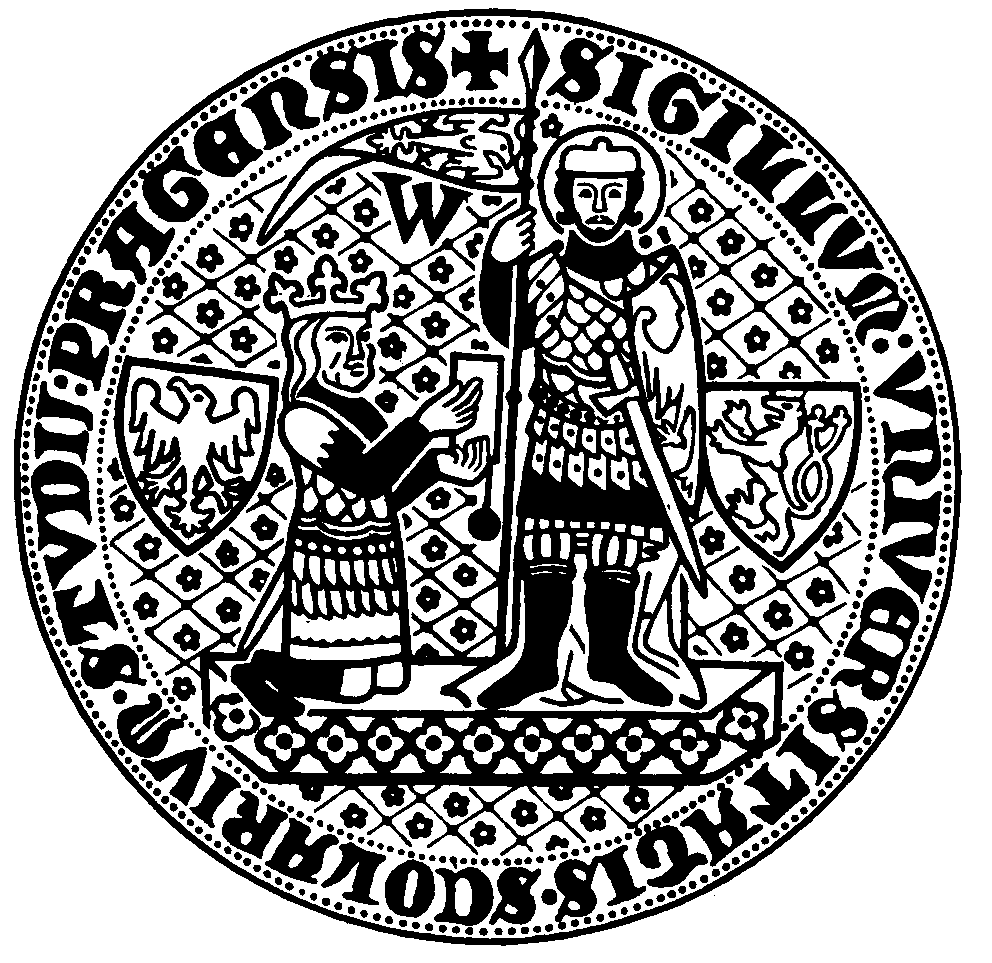 